SRC Celebration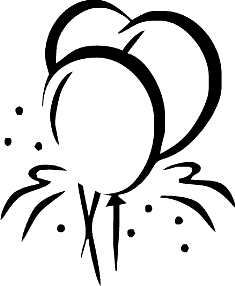 Morning TeaDear SRC rep,You are invited to an SRC celebration morning tea on Friday 2 December in the staffroom at 10:15am.Please bring a small plate of healthy food to share with the other SRC reps and a small plate and spoon to eat from.Congratulations on your great work this year. We look forward to celebrating a successful and productive year of SRC.Mr. Marshall and Mrs. NatarSRC CelebrationMorning TeaDear SRC rep,You are invited to an SRC celebration morning tea on Friday 2 December in the staffroom at 10:15am.Please bring a small plate of healthy food to share with the other SRC reps and a small plate and spoon to eat from.Congratulations on your great work this year. We look forward to celebrating a successful and productive year of SRC.Mr. Marshall and Mrs. Natar